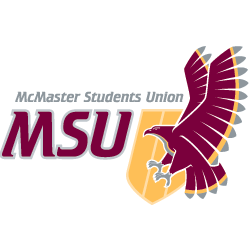 JOB DESCRIPTIONHourly StaffPosition Title:Twelve Eighty and The Grind Promotions CoordinatorTerm of Office:August 20 – April 30Supervisor:Twelve Eighty Service ManagerRemuneration:B3Hours of Work:8-10 hours per weekGeneral Scope of DutiesThe Promotions Coordinator shall be responsible for the general marketing of TwelvEighty. Their major role will be to advertise TwelvEighty/The Grind using multiple methods of media such as MSU website, Instagram, Twitter and Facebook. They also must have on-going knowledge of the general organization and procedures in order to answer questions from the student body about TwelvEighty and The Grind.Major Duties and ResponsibilitiesMajor Duties and ResponsibilitiesMajor Duties and ResponsibilitiesCategoryPercentSpecificsOnline Promotions Function                                     80%Design and post online promotions and campaigns through media outlets in conjunction with TwelvEighty management teamPromote menu and other food optionsUpdate and answer and online questions or comments for both servicesBe responsible for TwelvEighty and The Grind’s online identity and brandStay current on trends regarding menu options, promotions, and social media as it relates to student life on campusAdministrative Function                       20%Understand and be knowledgeable of MSU and TwelvEighty/The Grind policies as it relates to media and marketingUnderstand and be knowledgeable upcoming events and specialsAssist Restaurant Manager and MSU Food & Beverage Manager with any promotional help neededKnowledge, Skills and AbilitiesHigh knowledge of online promotion mediums such as the MSU website, Twitter, Instagram and FacebookExcellent interpersonal skillsKnowledge of the over-all campus and Hamilton communityAbility to multi-task and complete tasks as assignedMust be able to work independently and as part of a teamAbility to work under pressure and meet deadlinesCreativity and innovationOral and written communication skills are essentialExperience working with both print and web formats is an assetKnowledge of professional techniques associated with marketing, event planning, promotions, and public relationsEffort & ResponsibilityOngoing updates of the TwelvEighty and The Grind websites, Facebook pages, Twitter feeds, Instagram accounts and other marketing mediumsRequired to be available on a regular basis to answer online questions or commentsAbility to maintain professionalism and promote a positive image of TwelvEighty, The Grind, and McMaster Students Union as w holeExpected to develop new ways to increase student interactions with business unitsWorking ConditionsMajority of job can be accomplished from any computer with access to the internetWill occasionally need to attend meetings with the management teamLots of online communication with students and other patrons, with the occasional need to communicate with dissatisfied customersTraining and ExperienceExperience leading and implementing marketing campaigns through multiple mediums Good command of the English languageKnowledge of campus mediaKnowledge and connection to the student basePrevious experience with promotions preferredEquipmentPersonal computer or phone that has access to Facebook, Twitter, and other social media platforms.